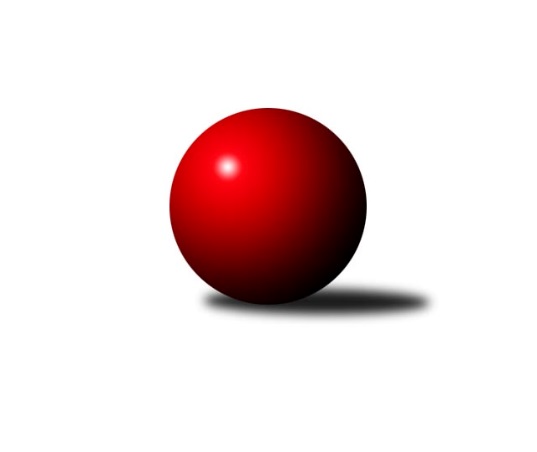 Č.13Ročník 2018/2019	25.5.2024 Západočeská divize 2018/2019Statistika 13. kolaTabulka družstev:		družstvo	záp	výh	rem	proh	skore	sety	průměr	body	plné	dorážka	chyby	1.	Kuželky Ji.Hazlov B	13	9	1	3	118 : 90 	(67.5 : 60.5)	2549	19	1756	792	34.8	2.	Loko Cheb B	13	9	0	4	135 : 73 	(63.5 : 45.5)	2615	18	1783	832	24	3.	Loko Cheb A	13	9	0	4	128 : 80 	(64.5 : 53.5)	2603	18	1766	838	23.5	4.	TJ Slavoj Plzeň	13	7	1	5	115 : 93 	(67.0 : 69.0)	2609	15	1791	818	28.8	5.	TJ Dobřany	13	7	1	5	104 : 104 	(53.0 : 51.0)	2600	15	1764	836	26.5	6.	Baník Stříbro	13	7	0	6	100 : 108 	(60.0 : 48.0)	2543	14	1765	778	37.1	7.	SKK K.Vary	13	6	0	7	101 : 107 	(54.5 : 53.5)	2592	12	1772	820	27.1	8.	TJ Havlovice	13	5	1	7	102 : 106 	(75.0 : 56.0)	2571	11	1775	795	32.6	9.	TJ Jáchymov	13	4	2	7	93 : 115 	(59.5 : 66.5)	2560	10	1748	812	31.4	10.	Sokol Útvina	13	5	0	8	89 : 119 	(54.0 : 72.0)	2549	10	1746	803	35	11.	TJ Lomnice B	13	4	0	9	88 : 120 	(55.0 : 63.0)	2566	8	1758	808	40.8	12.	Kuž.Holýšov	13	3	0	10	75 : 133 	(41.5 : 76.5)	2564	6	1757	806	32.6Tabulka doma:		družstvo	záp	výh	rem	proh	skore	sety	průměr	body	maximum	minimum	1.	Loko Cheb B	7	7	0	0	101 : 11 	(42.0 : 16.0)	2715	14	2815	2604	2.	Kuželky Ji.Hazlov B	7	7	0	0	86 : 26 	(48.0 : 30.0)	2646	14	2678	2603	3.	Baník Stříbro	7	7	0	0	84 : 28 	(45.0 : 19.0)	2674	14	2737	2620	4.	Loko Cheb A	6	6	0	0	76 : 20 	(30.0 : 14.0)	2792	12	2848	2740	5.	TJ Slavoj Plzeň	6	5	0	1	70 : 26 	(35.0 : 27.0)	2754	10	2837	2656	6.	SKK K.Vary	6	5	0	1	66 : 30 	(32.0 : 24.0)	2587	10	2671	2526	7.	TJ Dobřany	6	5	0	1	58 : 38 	(31.0 : 23.0)	2558	10	2602	2505	8.	TJ Havlovice	6	4	1	1	70 : 26 	(40.0 : 17.0)	2616	9	2675	2525	9.	Sokol Útvina	6	4	0	2	58 : 38 	(26.0 : 20.0)	2477	8	2510	2435	10.	TJ Jáchymov	7	3	2	2	65 : 47 	(37.5 : 28.5)	2564	8	2665	2518	11.	TJ Lomnice B	7	3	0	4	60 : 52 	(40.0 : 34.0)	2492	6	2556	2412	12.	Kuž.Holýšov	7	2	0	5	46 : 66 	(22.5 : 33.5)	2637	4	2684	2587Tabulka venku:		družstvo	záp	výh	rem	proh	skore	sety	průměr	body	maximum	minimum	1.	Loko Cheb A	7	3	0	4	52 : 60 	(34.5 : 39.5)	2576	6	2700	2434	2.	TJ Dobřany	7	2	1	4	46 : 66 	(22.0 : 28.0)	2606	5	2677	2512	3.	TJ Slavoj Plzeň	7	2	1	4	45 : 67 	(32.0 : 42.0)	2589	5	2798	2476	4.	Kuželky Ji.Hazlov B	6	2	1	3	32 : 64 	(19.5 : 30.5)	2529	5	2614	2422	5.	Loko Cheb B	6	2	0	4	34 : 62 	(21.5 : 29.5)	2608	4	2752	2434	6.	Kuž.Holýšov	6	1	0	5	29 : 67 	(19.0 : 43.0)	2551	2	2688	2474	7.	TJ Lomnice B	6	1	0	5	28 : 68 	(15.0 : 29.0)	2578	2	2778	2503	8.	TJ Jáchymov	6	1	0	5	28 : 68 	(22.0 : 38.0)	2559	2	2686	2392	9.	SKK K.Vary	7	1	0	6	35 : 77 	(22.5 : 29.5)	2593	2	2698	2508	10.	TJ Havlovice	7	1	0	6	32 : 80 	(35.0 : 39.0)	2563	2	2667	2456	11.	Sokol Útvina	7	1	0	6	31 : 81 	(28.0 : 52.0)	2560	2	2704	2438	12.	Baník Stříbro	6	0	0	6	16 : 80 	(15.0 : 29.0)	2522	0	2615	2427Tabulka podzimní části:		družstvo	záp	výh	rem	proh	skore	sety	průměr	body	doma	venku	1.	Loko Cheb A	11	8	0	3	108 : 68 	(49.5 : 44.5)	2603	16 	5 	0 	0 	3 	0 	3	2.	Kuželky Ji.Hazlov B	11	7	1	3	96 : 80 	(59.5 : 52.5)	2553	15 	6 	0 	0 	1 	1 	3	3.	Loko Cheb B	11	7	0	4	109 : 67 	(51.5 : 33.5)	2591	14 	6 	0 	0 	1 	0 	4	4.	TJ Slavoj Plzeň	11	7	0	4	103 : 73 	(60.0 : 62.0)	2612	14 	5 	0 	0 	2 	0 	4	5.	Baník Stříbro	11	6	0	5	88 : 88 	(49.0 : 35.0)	2554	12 	6 	0 	0 	0 	0 	5	6.	TJ Dobřany	11	5	1	5	80 : 96 	(45.0 : 47.0)	2588	11 	4 	0 	1 	1 	1 	4	7.	SKK K.Vary	11	5	0	6	83 : 93 	(45.0 : 47.0)	2600	10 	5 	0 	1 	0 	0 	5	8.	Sokol Útvina	11	5	0	6	79 : 97 	(49.0 : 61.0)	2546	10 	4 	0 	1 	1 	0 	5	9.	TJ Havlovice	11	4	1	6	84 : 92 	(57.0 : 50.0)	2571	9 	3 	1 	1 	1 	0 	5	10.	TJ Lomnice B	11	4	0	7	84 : 92 	(48.5 : 45.5)	2571	8 	3 	0 	3 	1 	0 	4	11.	TJ Jáchymov	11	3	1	7	73 : 103 	(58.5 : 63.5)	2539	7 	3 	1 	2 	0 	0 	5	12.	Kuž.Holýšov	11	3	0	8	69 : 107 	(38.5 : 69.5)	2564	6 	2 	0 	3 	1 	0 	5Tabulka jarní části:		družstvo	záp	výh	rem	proh	skore	sety	průměr	body	doma	venku	1.	Loko Cheb B	2	2	0	0	26 : 6 	(12.0 : 12.0)	2678	4 	1 	0 	0 	1 	0 	0 	2.	TJ Dobřany	2	2	0	0	24 : 8 	(8.0 : 4.0)	2637	4 	1 	0 	0 	1 	0 	0 	3.	Kuželky Ji.Hazlov B	2	2	0	0	22 : 10 	(8.0 : 8.0)	2596	4 	1 	0 	0 	1 	0 	0 	4.	TJ Jáchymov	2	1	1	0	20 : 12 	(1.0 : 3.0)	2613	3 	0 	1 	0 	1 	0 	0 	5.	Loko Cheb A	2	1	0	1	20 : 12 	(15.0 : 9.0)	2714	2 	1 	0 	0 	0 	0 	1 	6.	TJ Havlovice	2	1	0	1	18 : 14 	(18.0 : 6.0)	2609	2 	1 	0 	0 	0 	0 	1 	7.	SKK K.Vary	2	1	0	1	18 : 14 	(9.5 : 6.5)	2573	2 	0 	0 	0 	1 	0 	1 	8.	Baník Stříbro	2	1	0	1	12 : 20 	(11.0 : 13.0)	2603	2 	1 	0 	0 	0 	0 	1 	9.	TJ Slavoj Plzeň	2	0	1	1	12 : 20 	(7.0 : 7.0)	2652	1 	0 	0 	1 	0 	1 	0 	10.	Sokol Útvina	2	0	0	2	10 : 22 	(5.0 : 11.0)	2521	0 	0 	0 	1 	0 	0 	1 	11.	Kuž.Holýšov	2	0	0	2	6 : 26 	(3.0 : 7.0)	2630	0 	0 	0 	2 	0 	0 	0 	12.	TJ Lomnice B	2	0	0	2	4 : 28 	(6.5 : 17.5)	2517	0 	0 	0 	1 	0 	0 	1 Zisk bodů pro družstvo:		jméno hráče	družstvo	body	zápasy	v %	dílčí body	sety	v %	1.	Petr Rajlich 	Loko Cheb B  	20	/	13	(77%)		/		(%)	2.	Lenka Pivoňková 	Loko Cheb B  	20	/	13	(77%)		/		(%)	3.	Jan Čech 	Baník Stříbro 	20	/	13	(77%)		/		(%)	4.	Miroslav Knespl 	TJ Lomnice B 	20	/	13	(77%)		/		(%)	5.	Josef Ženíšek 	SKK K.Vary 	20	/	13	(77%)		/		(%)	6.	Ladislav Lipták 	Loko Cheb A  	18	/	12	(75%)		/		(%)	7.	Jiří Opatrný 	TJ Slavoj Plzeň 	18	/	13	(69%)		/		(%)	8.	Dagmar Rajlichová 	Loko Cheb B  	18	/	13	(69%)		/		(%)	9.	Miroslav Vlček 	TJ Jáchymov 	18	/	13	(69%)		/		(%)	10.	Josef Chrastil 	Loko Cheb A  	18	/	13	(69%)		/		(%)	11.	Václav Kříž ml.	Sokol Útvina 	18	/	13	(69%)		/		(%)	12.	Jiří Jaroš 	Loko Cheb B  	17	/	12	(71%)		/		(%)	13.	Daniel Šeterle 	Kuž.Holýšov 	16	/	10	(80%)		/		(%)	14.	Petr Haken 	Kuželky Ji.Hazlov B 	16	/	11	(73%)		/		(%)	15.	František Douša 	Loko Cheb A  	16	/	12	(67%)		/		(%)	16.	Jana Komancová 	Kuželky Ji.Hazlov B 	16	/	13	(62%)		/		(%)	17.	Jiří Šrek 	TJ Jáchymov 	16	/	13	(62%)		/		(%)	18.	Petr Harmáček 	TJ Slavoj Plzeň 	16	/	13	(62%)		/		(%)	19.	Michal Lohr 	TJ Dobřany 	16	/	13	(62%)		/		(%)	20.	František Zůna 	TJ Havlovice  	15	/	13	(58%)		/		(%)	21.	Michael Wittwar 	Kuželky Ji.Hazlov B 	14	/	11	(64%)		/		(%)	22.	Jan Vank 	SKK K.Vary 	14	/	11	(64%)		/		(%)	23.	Jan Kubík 	Loko Cheb A  	14	/	12	(58%)		/		(%)	24.	Josef Hořejší 	TJ Slavoj Plzeň 	14	/	12	(58%)		/		(%)	25.	Vladimír Rygl 	TJ Havlovice  	14	/	13	(54%)		/		(%)	26.	Jan Kříž 	Sokol Útvina 	14	/	13	(54%)		/		(%)	27.	Miroslav Pivoňka 	Loko Cheb B  	14	/	13	(54%)		/		(%)	28.	Josef Dvořák 	TJ Dobřany 	14	/	13	(54%)		/		(%)	29.	Tereza Štursová 	TJ Lomnice B 	12	/	10	(60%)		/		(%)	30.	Jakub Harmáček 	TJ Slavoj Plzeň 	12	/	11	(55%)		/		(%)	31.	Pavel Boháč 	SKK K.Vary 	12	/	11	(55%)		/		(%)	32.	Stanislav Veselý 	Sokol Útvina 	12	/	12	(50%)		/		(%)	33.	Kamil Bláha 	Kuželky Ji.Hazlov B 	12	/	12	(50%)		/		(%)	34.	Andrea Palacká 	TJ Havlovice  	12	/	13	(46%)		/		(%)	35.	Jan Vacikar 	Baník Stříbro 	12	/	13	(46%)		/		(%)	36.	Pavel Pivoňka 	TJ Havlovice  	12	/	13	(46%)		/		(%)	37.	Pavel Treppesch 	Baník Stříbro 	12	/	13	(46%)		/		(%)	38.	Věra Martincová 	TJ Lomnice B 	12	/	13	(46%)		/		(%)	39.	Pavel Repčík 	Kuželky Ji.Hazlov B 	12	/	13	(46%)		/		(%)	40.	Marek Smetana 	TJ Dobřany 	12	/	13	(46%)		/		(%)	41.	Václav Hranáč 	TJ Slavoj Plzeň 	11	/	10	(55%)		/		(%)	42.	Vlastimil Hlavatý 	Sokol Útvina 	11	/	12	(46%)		/		(%)	43.	Zdeněk Kříž st.	Sokol Útvina 	10	/	5	(100%)		/		(%)	44.	Iveta Heřmanová 	Loko Cheb A  	10	/	6	(83%)		/		(%)	45.	Jaroslav Hablovec 	Kuž.Holýšov 	10	/	10	(50%)		/		(%)	46.	Tibor Palacký 	TJ Havlovice  	10	/	11	(45%)		/		(%)	47.	Petr Kučera 	TJ Dobřany 	10	/	11	(45%)		/		(%)	48.	Martin Kuchař 	TJ Jáchymov 	10	/	11	(45%)		/		(%)	49.	Petr Čolák 	SKK K.Vary 	10	/	11	(45%)		/		(%)	50.	Dana Blaslová 	TJ Jáchymov 	10	/	12	(42%)		/		(%)	51.	Jan Myslík 	Kuž.Holýšov 	10	/	12	(42%)		/		(%)	52.	Hana Berkovcová 	Loko Cheb B  	10	/	13	(38%)		/		(%)	53.	Jiří Mitáček ml.	SKK K.Vary 	9	/	6	(75%)		/		(%)	54.	Miloš Černohorský 	TJ Havlovice  	9	/	12	(38%)		/		(%)	55.	Vojtěch Kořan 	TJ Dobřany 	9	/	13	(35%)		/		(%)	56.	Irena Živná 	TJ Jáchymov 	8	/	4	(100%)		/		(%)	57.	Jaroslav Harančík 	Baník Stříbro 	8	/	9	(44%)		/		(%)	58.	Jan Laksar 	Kuž.Holýšov 	8	/	10	(40%)		/		(%)	59.	Zdeněk Eichler 	Loko Cheb A  	8	/	11	(36%)		/		(%)	60.	Bernard Vraniak 	Baník Stříbro 	8	/	12	(33%)		/		(%)	61.	Josef Kreutzer 	TJ Slavoj Plzeň 	8	/	12	(33%)		/		(%)	62.	Zuzana Kožíšková 	TJ Lomnice B 	8	/	13	(31%)		/		(%)	63.	Andrea Špačková 	Kuželky Ji.Hazlov B 	8	/	13	(31%)		/		(%)	64.	Ivana Nová 	TJ Jáchymov 	7	/	11	(32%)		/		(%)	65.	Milan Laksar 	Kuž.Holýšov 	7	/	12	(29%)		/		(%)	66.	Jiří Nováček 	Loko Cheb A  	6	/	7	(43%)		/		(%)	67.	Lukáš Kožíšek 	TJ Lomnice B 	6	/	8	(38%)		/		(%)	68.	Stanislav Šlajer 	Kuž.Holýšov 	6	/	9	(33%)		/		(%)	69.	Vladimír Šraga 	Baník Stříbro 	6	/	10	(30%)		/		(%)	70.	Pavel Sloup 	TJ Dobřany 	6	/	11	(27%)		/		(%)	71.	Lucie Vajdíková 	TJ Lomnice B 	6	/	11	(27%)		/		(%)	72.	Zdeněk Hlavatý 	TJ Jáchymov 	6	/	11	(27%)		/		(%)	73.	Petra Vařechová 	TJ Havlovice  	4	/	2	(100%)		/		(%)	74.	Petr Bohmann 	Kuželky Ji.Hazlov B 	4	/	3	(67%)		/		(%)	75.	Roman Drugda 	TJ Slavoj Plzeň 	4	/	3	(67%)		/		(%)	76.	Jiří Hojsák 	SKK K.Vary 	4	/	6	(33%)		/		(%)	77.	Václav Loukotka 	Baník Stříbro 	4	/	6	(33%)		/		(%)	78.	Rudolf Štěpanovský 	TJ Lomnice B 	4	/	6	(33%)		/		(%)	79.	Lubomír Martínek 	SKK K.Vary 	4	/	13	(15%)		/		(%)	80.	Václav Vlček 	Sokol Útvina 	2	/	1	(100%)		/		(%)	81.	Vítězslav Vodehnal 	SKK K.Vary 	2	/	1	(100%)		/		(%)	82.	Luboš Špís 	TJ Dobřany 	2	/	1	(100%)		/		(%)	83.	Rudolf Schimmer 	TJ Lomnice B 	2	/	1	(100%)		/		(%)	84.	Václav Toupal 	TJ Havlovice  	2	/	1	(100%)		/		(%)	85.	Otto Sloup 	TJ Dobřany 	2	/	1	(100%)		/		(%)	86.	Josef Vdovec 	Kuž.Holýšov 	2	/	1	(100%)		/		(%)	87.	Václav Mondek 	TJ Jáchymov 	2	/	1	(100%)		/		(%)	88.	Pavel Přerost 	TJ Lomnice B 	2	/	1	(100%)		/		(%)	89.	Dominik Král 	Baník Stříbro 	2	/	2	(50%)		/		(%)	90.	Jiří Šlajer 	Kuž.Holýšov 	2	/	3	(33%)		/		(%)	91.	Michael Martínek 	Kuž.Holýšov 	2	/	3	(33%)		/		(%)	92.	Jan Horák 	Sokol Útvina 	2	/	5	(20%)		/		(%)	93.	Marek Eisman 	TJ Dobřany 	1	/	1	(50%)		/		(%)	94.	Václav Kříž st.	Sokol Útvina 	0	/	1	(0%)		/		(%)	95.	Jiří Baloun 	TJ Dobřany 	0	/	1	(0%)		/		(%)	96.	Vladimír Lukeš 	TJ Jáchymov 	0	/	1	(0%)		/		(%)	97.	Zdeněk Chvátal 	TJ Lomnice B 	0	/	1	(0%)		/		(%)	98.	Tatiana Maščenko 	Kuž.Holýšov 	0	/	1	(0%)		/		(%)	99.	Miroslav Martínek 	Kuž.Holýšov 	0	/	1	(0%)		/		(%)	100.	Eva Nováčková 	Loko Cheb A  	0	/	1	(0%)		/		(%)	101.	Kamila Marčíková 	TJ Slavoj Plzeň 	0	/	1	(0%)		/		(%)	102.	Lubomír Hromada 	TJ Lomnice B 	0	/	1	(0%)		/		(%)	103.	Ladislav Martínek 	TJ Jáchymov 	0	/	1	(0%)		/		(%)	104.	Václav Čechura 	SKK K.Vary 	0	/	1	(0%)		/		(%)	105.	Jan Pešek 	TJ Slavoj Plzeň 	0	/	1	(0%)		/		(%)	106.	Bohumil Jirka 	Kuž.Holýšov 	0	/	1	(0%)		/		(%)	107.	Jakub Janouch 	Kuž.Holýšov 	0	/	2	(0%)		/		(%)	108.	Pavel Benčík 	Kuželky Ji.Hazlov B 	0	/	2	(0%)		/		(%)	109.	Tomáš Lukeš 	Kuž.Holýšov 	0	/	2	(0%)		/		(%)	110.	Pavel Schubert 	Loko Cheb A  	0	/	2	(0%)		/		(%)	111.	František Bürger 	TJ Slavoj Plzeň 	0	/	2	(0%)		/		(%)	112.	Bohumil Vyleťal 	Loko Cheb A  	0	/	2	(0%)		/		(%)	113.	Vít Červenka 	Sokol Útvina 	0	/	3	(0%)		/		(%)	114.	Jaroslav Patkaň 	Sokol Útvina 	0	/	4	(0%)		/		(%)	115.	Jaroslav Dobiáš 	Sokol Útvina 	0	/	8	(0%)		/		(%)Průměry na kuželnách:		kuželna	průměr	plné	dorážka	chyby	výkon na hráče	1.	TJ Slavoj Plzeň, 1-4	2709	1829	879	27.3	(451.6)	2.	Lokomotiva Cheb, 1-2	2676	1808	868	23.6	(446.1)	3.	Kuželky Holýšov, 1-2	2656	1800	856	30.9	(442.8)	4.	Stříbro, 1-4	2635	1810	825	36.7	(439.3)	5.	Hazlov, 1-4	2615	1789	825	32.1	(435.8)	6.	Karlovy Vary, 1-4	2572	1774	797	31.2	(428.7)	7.	Havlovice, 1-2	2569	1759	810	29.8	(428.3)	8.	TJ Dobřany, 1-2	2555	1746	809	28.8	(425.9)	9.	Jáchymov, 1-2	2555	1759	795	31.4	(425.9)	10.	Lomnice, 1-4	2489	1730	758	42.5	(414.9)	11.	Sokol Útvina, 1-2	2467	1700	767	34.7	(411.3)Nejlepší výkony na kuželnách:TJ Slavoj Plzeň, 1-4TJ Slavoj Plzeň	2837	8. kolo	Petr Rajlich 	Loko Cheb B 	523	12. koloTJ Slavoj Plzeň	2802	11. kolo	Jiří Opatrný 	TJ Slavoj Plzeň	515	8. koloTJ Lomnice B	2778	8. kolo	Petr Harmáček 	TJ Slavoj Plzeň	500	6. koloTJ Slavoj Plzeň	2778	6. kolo	Jiří Opatrný 	TJ Slavoj Plzeň	498	6. koloLoko Cheb B 	2752	12. kolo	Václav Hranáč 	TJ Slavoj Plzeň	494	8. koloTJ Slavoj Plzeň	2743	4. kolo	Petr Harmáček 	TJ Slavoj Plzeň	493	1. koloTJ Slavoj Plzeň	2707	12. kolo	Petr Harmáček 	TJ Slavoj Plzeň	490	11. koloLoko Cheb A 	2695	6. kolo	Lenka Pivoňková 	Loko Cheb B 	488	12. koloTJ Havlovice 	2667	4. kolo	Tereza Štursová 	TJ Lomnice B	488	8. koloTJ Slavoj Plzeň	2656	1. kolo	Josef Hořejší 	TJ Slavoj Plzeň	483	8. koloLokomotiva Cheb, 1-2Loko Cheb A 	2848	11. kolo	Ladislav Lipták 	Loko Cheb A 	550	5. koloLoko Cheb A 	2829	12. kolo	Ladislav Lipták 	Loko Cheb A 	526	12. koloLoko Cheb B 	2815	6. kolo	Ladislav Lipták 	Loko Cheb A 	519	3. koloLoko Cheb A 	2811	5. kolo	Iveta Heřmanová 	Loko Cheb A 	518	11. koloLoko Cheb A 	2782	1. kolo	Ladislav Lipták 	Loko Cheb A 	514	1. koloLoko Cheb B 	2753	10. kolo	František Douša 	Loko Cheb A 	509	3. koloLoko Cheb A 	2744	7. kolo	Irena Živná 	TJ Jáchymov	501	9. koloLoko Cheb A 	2740	3. kolo	Ladislav Lipták 	Loko Cheb A 	499	7. koloLoko Cheb B 	2713	4. kolo	Jaroslav Hablovec 	Kuž.Holýšov	498	5. koloLoko Cheb B 	2712	8. kolo	František Douša 	Loko Cheb A 	495	7. koloKuželky Holýšov, 1-2TJ Slavoj Plzeň	2798	2. kolo	Jan Kříž 	Sokol Útvina	498	4. koloSokol Útvina	2704	4. kolo	Jiří Šlajer 	Kuž.Holýšov	491	4. koloTJ Jáchymov	2686	12. kolo	Daniel Šeterle 	Kuž.Holýšov	485	2. koloKuž.Holýšov	2684	2. kolo	Zdeněk Hlavatý 	TJ Jáchymov	483	12. koloKuž.Holýšov	2673	6. kolo	Michael Martínek 	Kuž.Holýšov	480	8. koloTJ Dobřany	2671	13. kolo	Václav Hranáč 	TJ Slavoj Plzeň	478	2. koloKuž.Holýšov	2668	13. kolo	Petr Rajlich 	Loko Cheb B 	474	11. koloSKK K.Vary	2668	6. kolo	Jaroslav Hablovec 	Kuž.Holýšov	474	11. koloKuž.Holýšov	2638	4. kolo	Jiří Šrek 	TJ Jáchymov	473	12. koloKuž.Holýšov	2617	11. kolo	Jakub Harmáček 	TJ Slavoj Plzeň	473	2. koloStříbro, 1-4Baník Stříbro	2737	13. kolo	Pavel Treppesch 	Baník Stříbro	514	7. koloBaník Stříbro	2712	7. kolo	Josef Dvořák 	TJ Dobřany	499	6. koloBaník Stříbro	2692	9. kolo	Jan Vacikar 	Baník Stříbro	493	10. koloBaník Stříbro	2690	6. kolo	Jan Vacikar 	Baník Stříbro	489	2. koloTJ Dobřany	2677	6. kolo	Jan Vacikar 	Baník Stříbro	485	6. koloKuž.Holýšov	2646	9. kolo	Pavel Treppesch 	Baník Stříbro	473	13. koloBaník Stříbro	2639	2. kolo	Pavel Pivoňka 	TJ Havlovice 	471	10. koloBaník Stříbro	2630	10. kolo	Jaroslav Harančík 	Baník Stříbro	471	2. koloBaník Stříbro	2620	4. kolo	Jan Laksar 	Kuž.Holýšov	468	9. koloTJ Havlovice 	2617	10. kolo	Jan Vacikar 	Baník Stříbro	466	7. koloHazlov, 1-4Kuželky Ji.Hazlov B	2678	7. kolo	Jana Komancová 	Kuželky Ji.Hazlov B	479	13. koloKuželky Ji.Hazlov B	2673	10. kolo	Petr Haken 	Kuželky Ji.Hazlov B	478	5. koloKuželky Ji.Hazlov B	2671	13. kolo	Pavel Repčík 	Kuželky Ji.Hazlov B	474	13. koloKuželky Ji.Hazlov B	2662	4. kolo	Petr Haken 	Kuželky Ji.Hazlov B	474	10. koloKuželky Ji.Hazlov B	2623	9. kolo	Petr Haken 	Kuželky Ji.Hazlov B	474	4. koloKuželky Ji.Hazlov B	2610	5. kolo	Petr Haken 	Kuželky Ji.Hazlov B	472	7. koloTJ Jáchymov	2606	7. kolo	Vojtěch Kořan 	TJ Dobřany	471	4. koloSokol Útvina	2604	10. kolo	Michal Lohr 	TJ Dobřany	470	4. koloKuželky Ji.Hazlov B	2603	2. kolo	Jiří Nováček 	Loko Cheb A 	466	13. koloTJ Dobřany	2601	4. kolo	Petr Haken 	Kuželky Ji.Hazlov B	465	13. koloKarlovy Vary, 1-4SKK K.Vary	2671	3. kolo	Jiří Mitáček ml.	SKK K.Vary	491	3. koloSKK K.Vary	2664	7. kolo	Jiří Šrek 	TJ Jáchymov	460	5. koloTJ Dobřany	2626	10. kolo	Jan Vank 	SKK K.Vary	459	10. koloTJ Slavoj Plzeň	2623	7. kolo	Jan Vank 	SKK K.Vary	457	3. koloBaník Stříbro	2582	3. kolo	Josef Ženíšek 	SKK K.Vary	457	7. koloSKK K.Vary	2572	5. kolo	Martin Kuchař 	TJ Jáchymov	454	5. koloTJ Jáchymov	2566	5. kolo	Pavel Sloup 	TJ Dobřany	453	10. koloSKK K.Vary	2557	10. kolo	Lubomír Martínek 	SKK K.Vary	453	7. koloSKK K.Vary	2530	1. kolo	Michal Lohr 	TJ Dobřany	451	10. koloSKK K.Vary	2526	9. kolo	Roman Drugda 	TJ Slavoj Plzeň	451	7. koloHavlovice, 1-2TJ Havlovice 	2675	3. kolo	Vladimír Rygl 	TJ Havlovice 	476	3. koloTJ Havlovice 	2670	8. kolo	Tibor Palacký 	TJ Havlovice 	473	8. koloLoko Cheb B 	2639	1. kolo	Hana Berkovcová 	Loko Cheb B 	470	1. koloTJ Havlovice 	2630	12. kolo	Tibor Palacký 	TJ Havlovice 	469	12. koloTJ Havlovice 	2605	1. kolo	Vladimír Rygl 	TJ Havlovice 	466	1. koloTJ Havlovice 	2590	6. kolo	Petra Vařechová 	TJ Havlovice 	464	6. koloTJ Havlovice 	2525	11. kolo	Pavel Pivoňka 	TJ Havlovice 	457	3. koloSokol Útvina	2518	6. kolo	Pavel Repčík 	Kuželky Ji.Hazlov B	457	11. koloKuželky Ji.Hazlov B	2508	11. kolo	Lenka Pivoňková 	Loko Cheb B 	457	1. koloSKK K.Vary	2508	8. kolo	Pavel Pivoňka 	TJ Havlovice 	456	8. koloTJ Dobřany, 1-2Loko Cheb A 	2700	9. kolo	Ladislav Lipták 	Loko Cheb A 	497	9. koloTJ Dobřany	2602	12. kolo	Petr Harmáček 	TJ Slavoj Plzeň	471	3. koloTJ Dobřany	2601	3. kolo	Iveta Heřmanová 	Loko Cheb A 	466	9. koloSKK K.Vary	2560	12. kolo	Pavel Sloup 	TJ Dobřany	466	9. koloTJ Dobřany	2558	7. kolo	Michal Lohr 	TJ Dobřany	462	3. koloTJ Dobřany	2546	9. kolo	Jan Kubík 	Loko Cheb A 	460	9. koloSokol Útvina	2546	7. kolo	Josef Dvořák 	TJ Dobřany	459	3. koloTJ Slavoj Plzeň	2545	3. kolo	Josef Dvořák 	TJ Dobřany	457	7. koloTJ Dobřany	2538	1. kolo	Pavel Boháč 	SKK K.Vary	455	12. koloKuž.Holýšov	2506	1. kolo	Marek Smetana 	TJ Dobřany	454	12. koloJáchymov, 1-2TJ Jáchymov	2665	10. kolo	Miroslav Vlček 	TJ Jáchymov	471	10. koloTJ Jáchymov	2602	2. kolo	Miroslav Knespl 	TJ Lomnice B	463	6. koloTJ Slavoj Plzeň	2597	13. kolo	Jan Kubík 	Loko Cheb A 	459	4. koloTJ Havlovice 	2592	2. kolo	Miloš Černohorský 	TJ Havlovice 	457	2. koloTJ Lomnice B	2573	6. kolo	Ivana Nová 	TJ Jáchymov	457	2. koloTJ Jáchymov	2563	6. kolo	Martin Kuchař 	TJ Jáchymov	455	10. koloTJ Dobřany	2556	11. kolo	Andrea Palacká 	TJ Havlovice 	453	2. koloLoko Cheb A 	2552	4. kolo	Jan Čech 	Baník Stříbro	453	8. koloTJ Jáchymov	2540	13. kolo	Luboš Špís 	TJ Dobřany	452	11. koloTJ Jáchymov	2530	8. kolo	Miroslav Vlček 	TJ Jáchymov	452	2. koloLomnice, 1-4SKK K.Vary	2585	13. kolo	Miroslav Knespl 	TJ Lomnice B	463	10. koloTJ Lomnice B	2556	5. kolo	Josef Ženíšek 	SKK K.Vary	461	13. koloTJ Lomnice B	2531	2. kolo	Miroslav Knespl 	TJ Lomnice B	459	13. koloLoko Cheb A 	2528	10. kolo	Zuzana Kožíšková 	TJ Lomnice B	456	5. koloTJ Lomnice B	2522	10. kolo	Miroslav Knespl 	TJ Lomnice B	454	5. koloTJ Dobřany	2512	2. kolo	Miroslav Knespl 	TJ Lomnice B	452	7. koloTJ Lomnice B	2502	13. kolo	Lucie Vajdíková 	TJ Lomnice B	447	5. koloTJ Lomnice B	2480	3. kolo	Iveta Heřmanová 	Loko Cheb A 	445	10. koloKuž.Holýšov	2474	7. kolo	Věra Martincová 	TJ Lomnice B	445	9. koloTJ Havlovice 	2456	9. kolo	Petr Kučera 	TJ Dobřany	444	2. koloSokol Útvina, 1-2Kuželky Ji.Hazlov B	2520	12. kolo	Jan Kříž 	Sokol Útvina	459	8. koloSokol Útvina	2510	8. kolo	Pavel Přerost 	TJ Lomnice B	453	11. koloSokol Útvina	2508	11. kolo	Ladislav Lipták 	Loko Cheb A 	453	8. koloSokol Útvina	2504	3. kolo	Pavel Repčík 	Kuželky Ji.Hazlov B	450	12. koloTJ Lomnice B	2503	11. kolo	Zdeněk Kříž st.	Sokol Útvina	448	11. koloTJ Slavoj Plzeň	2476	5. kolo	Petr Harmáček 	TJ Slavoj Plzeň	447	5. koloSokol Útvina	2465	12. kolo	Jan Kříž 	Sokol Útvina	445	11. koloSokol Útvina	2437	5. kolo	Kamil Bláha 	Kuželky Ji.Hazlov B	443	12. koloSokol Útvina	2435	1. kolo	Jan Kříž 	Sokol Útvina	440	3. koloLoko Cheb A 	2434	8. kolo	Zdeněk Kříž st.	Sokol Útvina	437	12. koloČetnost výsledků:	9.0 : 7.0	1x	8.0 : 8.0	3x	6.0 : 10.0	7x	4.0 : 12.0	8x	2.0 : 14.0	2x	16.0 : 0.0	7x	14.0 : 2.0	19x	13.0 : 3.0	2x	12.0 : 4.0	16x	11.0 : 5.0	3x	10.0 : 6.0	10x